ISTITUTO COMPRENSIVO STATALE   “P.Marocco” 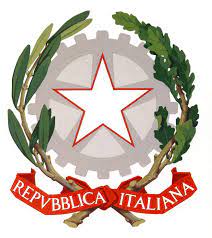 Scuola dell’Infanzia, Primaria e Secondaria I Grado 36011 ARSIERO - Via Roma, 33 - Tel. 0445 740328 C.M.: VIIC85200Q – C.F.: 83002850242      e-mail: viic85200q@istruzione.it - PEC: viic85200q@pec.istruzione.itFORMAZIONE A.S.2022-2023  Il/La  sottoscritto/a docente a tempo determinato /indeterminato : ______________________________________presso la scuola di __________________________________dichiara di aver partecipato ai  seguenti corsi/webinar durante l’a.s. 2022-23.È esclusa  la formazione sulla sicurezza, in quanto obbligatoria.Indicare quanto richiesto nel prospetto.Arsiero, 16  giugno 2023                                                                                                         FIRMA DEL DOCENTE                                                                                                                                                ______________________TITOLO DEL CORSOOREENTE ORGANIZZATOREATTESTATO DEPOSITATO IN SEGRETERIA (SI/NO)1-